FORM PENILAIAN UJIAN KOMPREHENSIF						   Purwokerto, ……….. 2020				 		Dosen Penguji INama						NIP. FORM PENILAIAN UJIAN KOMPREHENSIF						   Purwokerto, ……….. 2020				 		Dosen Penguji IINama						NIP. FORM PENILAIAN UJIAN KOMPREHENSIF						   Purwokerto, …………. 2020				 		Dosen Penguji IIINama						NIP. FORM PENILAIAN UJIAN KOMPREHENSIF						   Purwokerto, ………….. 2020				 		Dosen Penguji IVNama						NIP. No	:  Hal	:  Ujian KomprehensifKepadaYth. Wakil Dekan Bidang Akademik Fakultas MIPA UNSOEDdi PurwokertoHasil Tim Komisi Tugas Akhir Jurusan Matematika tanggal …............. 2020 menunjuk Tim Penguji Ujian Skripsi Komprehensif mahasiswa atas nama:Waktu dan Tempat Pelaksanaan  Demikian surat ini kami ajukan sebagai dasar dalam pembuatan surat tugas Tim Penguji Ujian Komprehensif Mahasiswa ini.                                                                                 Purwokerto, …………… 2020                                                                                 Komisi Tugas Akhir                                            		      	  Nama					               NIP. Tembusan:Yth. Ketua Jurusan Matematika FMIPA UNSOEDBERITA ACARAPELAKSANAAN UJIAN KOMPREHENSIFPada hari ini …….., tanggal ......... 2020, bertempat di jurusan Matematika telah dilaksanakan Ujian Komprehensif oleh :Berita acara ini dibuat sebagai bukti tertulis telah melakukan tahapan Ujian Komprehensif untuk mata kuliah Pendadaran.Purwokerto, …………… 2020NOTULEN UJIAN KOMPREHENSIFPertanyaan  :Penguji IINama.NIP. DAFTAR HADIR DOSENUJIAN KOMPREHENSIF JURUSAN MATEMATIKAHari / Tanggal	:  ……../ …………. 2020NAMA		:  …………………………NIM			:  …………………………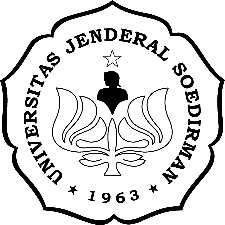 KEMENTERIAN PENDIDIKAN, KEBUDAYAAN, RISET DAN TEKNOLOGIUNIVERSITAS JENDERAL SOEDIRMANFAKULTAS MATEMATIKA DAN ILMU PENGETAHUAN ALAMJURUSAN MATEMATIKAJalan dr. Soeparno Utara 61 Grendeng Purwokerto 53122Telepon (0281) 638793 Faksimile 638793Email : fmipa@unsoed.ac.id Laman : http://fmipa.unsoed.ac.idNama:NIM:Judul Skripsi:Tanggal Ujian:NoKomponen NilaiNilai(0-100)1Penguasaan materi2SikapKEMENTERIAN PENDIDIKAN, KEBUDAYAAN, RISET DAN TEKNOLOGIUNIVERSITAS JENDERAL SOEDIRMANFAKULTAS MATEMATIKA DAN ILMU PENGETAHUAN ALAMJURUSAN MATEMATIKAJalan dr. Soeparno Utara 61 Grendeng Purwokerto 53122Telepon (0281) 638793 Faksimile 638793Email : fmipa@unsoed.ac.id Laman : http://fmipa.unsoed.ac.idNama:NIM:Judul Skripsi:Tanggal Ujian:NoKomponen NilaiNilai(0-100)1Penguasaan materi2SikapKEMENTERIAN PENDIDIKAN, KEBUDAYAAN, RISET DAN TEKNOLOGIUNIVERSITAS JENDERAL SOEDIRMANFAKULTAS MATEMATIKA DAN ILMU PENGETAHUAN ALAMJURUSAN MATEMATIKAJalan dr. Soeparno Utara 61 Grendeng Purwokerto 53122Telepon (0281) 638793 Faksimile 638793Email : fmipa@unsoed.ac.id Laman : http://fmipa.unsoed.ac.idNama:NIM:Judul Skripsi:Tanggal UjianNoKomponen NilaiNilai(0-100)1Penguasaan materi2SikapKEMENTERIAN PENDIDIKAN, KEBUDAYAAN, RISET DAN TEKNOLOGIUNIVERSITAS JENDERAL SOEDIRMANFAKULTAS MATEMATIKA DAN ILMU PENGETAHUAN ALAMJURUSAN MATEMATIKAJalan dr. Soeparno Utara 61 Grendeng Purwokerto 53122Telepon (0281) 638793 Faksimile 638793Email : fmipa@unsoed.ac.id Laman : http://fmipa.unsoed.ac.idNama:NIM:Judul Skripsi:Tanggal UjianNoKomponen NilaiNilai(0-100)1Penguasaan materi2SikapKEMENTERIAN PENDIDIKAN, KEBUDAYAAN, RISET DAN TEKNOLOGIUNIVERSITAS JENDERAL SOEDIRMANFAKULTAS MATEMATIKA DAN ILMU PENGETAHUAN ALAMJURUSAN MATEMATIKAJalan dr. Soeparno Utara 61 Grendeng Purwokerto 53122Telepon (0281) 638793 Faksimile 638793Email : fmipa@unsoed.ac.id Laman : http://fmipa.unsoed.ac.idNama:NIM:Judul:Penguji I (Ketua Penguji) Penguji I (Ketua Penguji) Penguji I (Ketua Penguji) Nama:NIP:Penguji II        Penguji II        Penguji II        Nama:NIP:Penguji III       Penguji III       Penguji III       Nama:NIP:Penguji IVPenguji IVPenguji IVNama:NIP:Hari/Tanggal:Waktu:Ruang:KEMENTERIAN PENDIDIKAN, KEBUDAYAAN, RISET DAN TEKNOLOGIUNIVERSITAS JENDERAL SOEDIRMANFAKULTAS MATEMATIKA DAN ILMU PENGETAHUAN ALAMJURUSAN MATEMATIKAJalan dr. Soeparno Utara 61 Grendeng Purwokerto 53122Telepon (0281) 638793 Faksimile 638793Email : fmipa@unsoed.ac.id Laman : http://fmipa.unsoed.ac.idNama:NIM:Judul:Penguji I (Ketua Penguji)Penguji I (Ketua Penguji)Penguji I (Ketua Penguji)Nama:NIP:Penguji IIPenguji IIPenguji IINama :NIP:Penguji IIIPenguji IIIPenguji IIINama:NIP:Penguji IVPenguji IVPenguji IVNama:NIP:Penguji INama.NIP. Penguji IINamaNIPPenguji IIINama.NIP. Penguji IVNamaNIP.Mengetahui,Komisi Tugas AkhirNamaNIP. KEMENTERIAN PENDIDIKAN, KEBUDAYAAN, RISET DAN TEKNOLOGIUNIVERSITAS JENDERAL SOEDIRMANFAKULTAS MATEMATIKA DAN ILMU PENGETAHUAN ALAMJURUSAN MATEMATIKAJalan dr. Soeparno Utara 61 Grendeng Purwokerto 53122Telepon (0281) 638793 Faksimile 638793Email : fmipa@unsoed.ac.id Laman : http://fmipa.unsoed.ac.idNama:NIM:Hari/Tanggal:KEMENTERIAN PENDIDIKAN, KEBUDAYAAN, RISET DAN TEKNOLOGIUNIVERSITAS JENDERAL SOEDIRMANFAKULTAS MATEMATIKA DAN ILMU PENGETAHUAN ALAMJURUSAN MATEMATIKAJalan dr. Soeparno Utara 61 Grendeng Purwokerto 53122Telepon (0281) 638793 Faksimile 638793Email : fmipa@unsoed.ac.id Laman : http://fmipa.unsoed.ac.idNONAMANIPTANDA TANGAN1234Purwokerto, ……………….. 2020Komisi Tugas AkhirNama, NIP. 